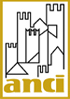 All’Associazione Nazionale dei Comuni Italiani – ANCIbandigiovani@pec.anci.itc.a. Responsabile del Procedimento Antonella GaldiOGGETTO: MANIFESTAZIONE D’INTERESSE PER L’INSERIMENTO NELL’ELENCO DEI COMUNI E DELLE UNIONI DI COMUNI PARTECIPANTI AL PERCORSO DI FORMAZIONE E ACCOMPAGNAMENTO SUI NEETIl/La sottoscritto/a__________________________________, nato/a a______________________ ____il_____________C.F_____________________________________, in qualità di _______________ (Sindaco/Presidente oppure Assessore/Dirigente/altro/ di cui si allega atto attestante il potere di impegnare l’ente per la presente procedura) e rappresentante legale pro-tempore del Comune di _____________________________/Unione di Comuni___________, con sede in______________________, via___________________________n.____, C.F.______________________________________, fax_______________email pec_______________________________a ciò autorizzato/a in forza dei poteri di legge e di Statuto o attribuiti con_____ (indicare estremi provvedimento), CHIEDEdi presentare la propria Manifestazione d’interesse per partecipare all’Avviso in oggetto e a tal fine, consapevole delle sanzioni penali previste in caso di dichiarazione mendace, così come stabilito dall’art. 76 del D.P.R. 445/00, sotto la propria responsabilità, ai sensi e per gli effetti degli art. 46 e 47 del DPR 445/2000 DICHIARAdi essere a conoscenza dei contenuti dell’Avviso in oggetto, pubblicato sul sito ANCI www.anci.it il 23 marzo 2022 e di accettarlo integralmente e incondizionatamente;di autorizzare ANCI ad utilizzare, per ogni comunicazione, il medesimo mezzo utilizzato per l’invio della manifestazione di interesse con piena efficacia e garanzia di conoscibilità degli atti trasmessi da parte degli stessi;di essere informato, ai sensi Regolamento UE n.2016/679 (GDPR), che i dati personali raccolti saranno trattati, anche con strumenti informatici, esclusivamente nell’ambito del procedimento per il quale la presente dichiarazione viene resa e di acconsentire al loro trattamento;di essere consapevole che l’accertamento della non veridicità del contenuto di quanto dichiarato nella presente Manifestazione di interesse e nei documenti allegati, comporterà l’esclusione dalla procedura;  di trovarsi in almeno una delle seguenti fattispecie:avere già avviato percorsi all’interno dei loro territori, con gli stakeholders e le associazioni locali per ingaggiare, mappare e attivare i NEET presenti nella loro comunità; avere già previsto, tra le loro linee programmatiche, di attivare interventi specifici per il target NEET; avere già sperimentato dei percorsi concreti di accompagnamento per ingaggiare ed avvicinare i NEET al mondo della formazione o del lavoro;avere già stanziato a bilancio risorse destinate ad interventi per questo specifico target;avere già rilevato la presenza sul territorio del fenomeno NEET.di sottoporre per le finalità di cui all’Avviso in oggetto l’azione/l’intervento/progetto di riattivazione NEET sviluppato o in via di realizzazione o di avere rilevato la presenza del fenomeno:SCHEDA 1Descrizione sintetica del contesto sociale di riferimento, con elementi di analisi qualitativa e quantitativa sulla diffusione del fenomeno dei NEET nel proprio territorio. (max 4.000 battute)(per esempio: dati e conoscenza della presenza dei giovani NEET sul territorio, descrizione del bisogno locale percepito e riscontrato sul tema, breve descrizione di sollecitazioni ricevute da altri attori sociali locali, etc) …………………………………………………………………………………………………………………………………………………………………………………………………………………………………………………………………………………………………………………………………………………………………………………………………………………………………………………………………………………………………………………………………………………………………………………………………………………………………………………………………………………………………………………………………………………………………………………………………………………………………………………………………………………………………………………………………………………………………………………………………………………………………………………………………………………………………………………………………………………………………………………………………………………………………………………………………………………………………………………………………………………………………………………………………………………………………………………………………………………………………………………………………………………………………………………………………………………………………………………………………………………………………………………………………………………………………………………………………………………………………………………………………………………………………………………………………………………………………………………………………………………………………………………………………………………………………………………………………………………………………………………………………………………………………………………………………………………………………………………………………………………………………………………………………………………………………………………………………………………………………………………………………………………………………………………………………………………………………………………………………………………………………………….……………………………………………………………………………………………………………………………………………………………………………………………………………………………………………………………………………………………………………………………………………………………………………………………………………………………………………………………………………………………………………………………………………………………………………………………………………………………………………………………………………………………………………………………………………………………………………………………………………………………………………………………………………………………………………………………………………………………………………………………………………………………………………………………………………………………………………………………………………………………………………………………………………………………………………………………………………………………………………………………………………………………………………………………………………………………………………………………………………………………………………………………………………………………………………………………………………………………………………………………………………………………………………………………………………………………………………………………………………………………………………………………………………………………………………………………………………………………………………………………………………………………………………………………………………………………………………………………………………………………………………………………………………………………………………………………………………………………………………………………………………………………………………………………………………………………………………………………………………………………………………………………………………………………………..SCHEDA 2Breve descrizione dell’azione/intervento/progetto già realizzato o programmato all’interno delle politiche locali del Comune o dell’Unione di Comuni e sintesi del modello d’intervento individuato per mappare, ingaggiare e attivare i giovani NEET del territorio. (max 4.000 battute)(Per esempio:  dati sui giovani NEET “ingaggiati”: descrivere elementi di autovalutazione, possibilmente basati su dati oggettivi e misurabili, relativi all’impatto che gli interventi realizzati hanno avuto sui beneficiari, in termini di partecipazione alle attività sociali, accrescimento di competenze, evoluzione della propria condizione di vita e inserimento nel mondo del lavoro; partenariato locale coinvolto nella implementazione delle attività sul territorio e nell’attivazione dei giovani NEET )Titolo dell'azione/intervento/progetto di riattivazione NEET sviluppato o invia di attivazione______________________________________________________________________________Nel caso di progetto già realizzato o in essere, lo stesso è stato finanziato con _____________________________________________________________(indicare fonte di finanziamento)Referente comunale: NOME/COGNOME, RUOLO, TELEFONO, E-MAILStato dell'azione:□	proposta d'intervento□	progetto preliminare□	progetto esecutivo□	progetto in fase di realizzazione□	progetto realizzato…………………………………………………………………………………………………………………………………………………………………………………………………………………………………………………………………………………………………………………………………………………………………………………………………………………………………………………………………………………………………………………………………………………………………………………………………………………………………………………………………………………………………………………………………………………………………………………………………………………………………………………………………………………………………………………………………………………………………………………………………………………………………………………………………………………………………………………………………………………………………………………………………………………………………………………………………………………………………………………………………………………………………………………………………………………………………………………………………………………………………………………………………………………………………………………………………………………………………………………………………………………………………………………………………………………………………………………………………………………………………………………………………………………………………………………………………………………………………………………………………………………………………………………………………………………………………………………………………………………………………………………………………………………………………………………………………………………………………………………………………………………………………………………………………………………………………………………………………………………………………………………………………………………………………………………………………………………………………………………………………………………………………………………………………………………………………………………………………………………………………………………………………………………………………………………………………………………………………………………………………………………………………………………………………………………………………………………………………………………………………………………………………………………………………………………………………………………………………………………………………………………………………………………………………………………………………………………………………………………………………………………………………………………………………………………………………………………………………………………………………………………………………………………………………………………………………………………………………………………………………………………………………………………………………………………………………………………………………………………………………………………………………………………………………………………………………………………………………………………………………………………………………………………………………………………………………………………………………………………………………………………………………………………………………………………………………………………………………………………………………………………………………………………………………………………………………………………………………………………………………………………………………………………………………………………………………………………………………………………..……………………………………………………………………………………………………………………………………………………SCHEDA 3Quali figure professionali si intende coinvolgere, qualora il Comune fosse selezionato, nel percorso formativo di accompagnamento previsto da ANCI. (max 2000 battute) (Per esempio: indicare tipologia e numero, compresi eventuali rappresentanti di soggetti diversi dal Comune con i quali è già attiva una collaborazione)………………………………………………………………………………………………………………………………………………………………………………………………………………………………………………………………………………………………………..…………………………………………………………………………………………………………………………………………………………………………………………………………………………………………………………………………………………………………………………………………………………………………………………………………………………………………………………………………………………………………………………………………………………………………………………………………………………………………………………………………………………………………………………………………………………………………………………………………………………………………………………………………………………………………………………………………………………………………………………………………………………………………………………………………………………………………………………………………………………………………………………………………………………………………………………………………………………………………………………………………………………………………………………………………………………………………………………………………………………………………………………………………………………………………………………………………………………………………………………………………………………………………SCHEDA 4Indicare la coerenza delle azioni implementate o da implementare rispetto alle linee programmatiche contenute nel Piano NEET approvato dal Governo con decreto del 19 gennaio 2022 (max 2000 battute)……………………………………………………………………………………………………………………………………………………………………………………………………………………………………………………………………………………………………………………………………………………………………………………………………………………………………………………………………………………………………………………………………………………………………………………………………………………………………………………………………………………………………………………………………………………………………………………………………………………………………………………………………………………………………………………………………………………………………………………………………………………………………………………………………………………………………………………………………………………………………………………………………………………………………………………………………………………………………………………………………………………………………………………………..Si allegano ai fini di cui sopra:Copia fotostatica del documento di identità del sottoscrittoreDelibera di Giunta Documenti di programmazione o altri atti amministrativi a supporto delle attività dichiarate.Luogo e dataFirma digitale del rappresentante legale o delegato							____________________________